Служба сопровождения замещающих семей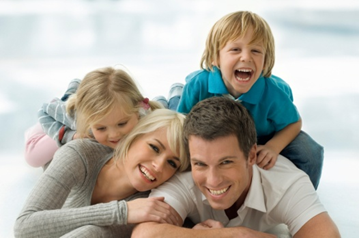 Служба сопровождения замещающих семей в нашем районе функционирует с октября 2011 г. Свою деятельность служба осуществляет в соответствии с постановлением администрации Беляевского района Оренбургской области № 976-п «О службе сопровождения замещающих семей» от 25.10.2011г. Служба создана на базе отдела образования, опеки и попечительства. Общее руководство возложено на комиссию по делам несовершеннолетних и защите их прав. Служба осуществляет свою деятельность в тесном взаимодействии с органами опеки и попечительства, с органами государственной и муниципальной власти, учреждениями социальной защиты, здравоохранения и образования, правоохранительными органами Беляевского района.В состав службы сопровождения входят 12 специалистов органов профилактики (Постановление администрации Беляевского района Оренбургской области от 12.04.2018 г. № 270-п «О внесении изменений в постановление администрации района от 25.10.2011 № 976-п»). Для деятельности службы привлекаются на местах специалисты сельсоветов, фельдшеры ФАПов, участковые уполномоченные и другие лица.Служба сопровождения замещающей семьи предназначена для оказания педагогической, психологической, социальной, медицинской, правовой и иной помощи приемным семьям, семьям опекунов (попечителей), проведения мониторинга всестороннего развития детей, находящихся на воспитании в приемных семьях, семьях опекунов (попечителей).Деятельность службы сопровождения замещающих семей включает в себя следующие направления работы:Выявление и начальная подготовка кандидатов в замещающие родители.Информационно-просветительская деятельность. Пропаганда семейных форм устройства детей через рекламно-информационную деятельность.Сопровождение замещающих семей (консультативная помощь по социально-правовой защите и вопросам воспитания, обучения и развития, повышение психолого-педагогической компетентности замещающих родителей).Мониторинг развития семейной системы: диагностика комфортности пребывания ребенка в семье, регулярное посещение замещающих семей, образовательных учреждений, в которых обучаются и воспитываются приемные дети.В рамках службы сопровождения замещающих семей, для граждан, выразивших желание стать опекунами или попечителями либо принять детей, оставшихся без попечения родителей, проводятся консультативные курсы «Школа кандидатов в замещающие родители» (Приказ  отдела образования, опеки и попечительства администрации Беляевский район «Об утверждении программы подготовки граждан, изъявивших желание принять на воспитание в семью ребенка, оставшегося без попечения родителей, в Беляевском районе» № 239 от 14.06.2018 г.).Программа подготовки граждан составлена в соответствии с приказом Министерства образования и науки Российской Федерации от 20.08.2012 № 623 «Об утверждении требований к содержанию программы подготовки лиц, желающих принять на воспитание в свою семью ребенка, оставшегося без попечения родителей, и формы свидетельства о прохождении такой подготовки на территории Российской Федерации», пунктом 10 приказа Министерства образования и науки Российской Федерации от 13.03.2015 № 235 «Об утверждении порядка организации и осуществления деятельности по подготовке лиц, желающих принять на воспитание в свою семью ребенка, оставшихся без попечения родителей», приказом Министерства образования Оренбургской области от 24.05.2018 от № 01-21/1022 «Об утверждении программы подготовки граждан, изъявивших желание принять на воспитание в семью ребенка, оставшегося без попечения родителей, в Оренбургской области»Основная цель консультативного курса: подготовка граждан, изъявивших желание принять на воспитание в семью ребенка, оставшегося без попечения родителей. Задачи курса:- оказание помощи в получении психологических, педагогических, юридических и медицинских знаний, необходимых для воспитания детей, оставшихся без попечения родителей, и формировании собственной психологической готовности к воспитанию таких детей;- обучение кандидатов умениям и навыкам выстраивания конструктивных межличностных отношений с детьми, оставшимися без попечения родителей;- создание условий для обмена опытом между кандидатами и замещающими родителями.Ожидаемые результаты реализации программы:- осознанное восприятие кандидатами в приемные родители своих чувств, ожиданий, мотивов, возможностей в процессе принятия решения стать семьей ребенку-сироте или ребенку, оставшемуся без попечения родителей;- систематизация и углубление знаний кандидатов в приемные родители, необходимых для успешного и надежного создания новой семьи;- повышение мотивации родителей к сотрудничеству со специалистами в процессе адаптации и сопровождения приемной семьи.После посещения  курса обучения в «Школе замещающих родителей», обследования семьи, диагностики и консультаций делается вывод о личностных особенностях кандидатов, их воспитательного потенциала, психологической готовности к родительским функциям, мотивации принятия ребенка на воспитание в семью. Гражданам выдается заключение о возможности либо невозможности принять на воспитание в семью ребенка, оставшегося без попечения родителей.По итогам обучения кандидаты получают свидетельство о прохождении подготовки лиц, желающих принять на воспитание в свою семью ребенка, оставшегося без попечения родителей, на территории Российской Федерации, форма которого утверждена приказом Министерства образования и науки Российской Федерации от 20 августа 2012 г. № 623 «Об утверждении требований к содержанию программы подготовки лиц, желающих принять на воспитание в свою семью ребенка, оставшегося без попечения родителей, и формы свидетельства о прохождении такой подготовки на территории Российской Федерации» (зарегистрирован в Министерстве юстиции Российской Федерации 27 августа 2012 г., регистрационный № 25269). Свидетельство действительно в течение двух лет. Обучение на консультационных курсах осуществляется бесплатно, но в группу рекомендуется записываться предварительно, после прохождения первичного интервью и подачи письменного заявления.В рамках Службы сопровождения работает клуб  замещающих родителей  «Мы вместе». Основная цель деятельности клуба – повышение уровня родительской компетентности, правовой и психолого-педагогической грамотности кандидатов в замещающие родители, приемных родителей, опекунов;  развитие социально ориентированной мотивации самосовершенствования и повышения качества профессиональной деятельности замещающих родителей; способствовать профилактике вторичного социального сиротства.  Задачи клуба: 
- изучить и представить опыт воспитания детей-сирот и детей, оставшихся без попечения родителей в замещающих семьях;
- повысить уровень психолого-педагогической грамотности кандидатов в замещающие родители, приемных  родителей, опекунов;
- сформировать «группу поддержки» замещающих родителей.Работа клуба осуществляется 1 раз в квартал и проводится на базе отдела образования, опеки и попечительства администрации Беляевский район. Участниками клуба могут стать не только замещающие родители, но и граждане, выразившие желание стать опекунами или попечителями несовершеннолетних граждан. На занятиях клуба родители могут получить возможность, как для профессионального роста, так и для общения в кругу единомышленников. С другой стороны, во время проведения тренинга, они могут поделиться своим опытом с кандидатами в замещающие родители.Тематика семинаров с замещающими родителями определяется запросами и проблемами самих родителей.За организацию и проведение консультативных курсов  «Школа кандидатов в замещающие родители», оказание психолого-педагогической помощи замещающим семьям и детям, лишившимся родительского попечения, за работу клуба замещающих родителей «Мы вместе»  отвечает методист МКУ «Центр сопровождения деятельности образовательных учреждений»  - И.З. Ниязова Тел.: (35334)2-13-39